Planning and Development (Technical Amendment—Bonner) Plan Variation 2011 (No 4)Notifiable instrument NI2011—480Technical Amendment No 2011-26made under thePlanning and Development Act 2007, section 89 (Making technical amendments) (s96 land ceases to be in future urban area)This plan variation commences on the day after it is notified.Variation No 2011-26 to the Territory Plan has been approved by the Planning and Land Authority.Annexure A – specifies that the land identified on the map being land within the Division of Bonner, may be used for the purposes indicated in the Annexure.Annexure B – replaces the map on page 2 of the Bonner Precinct Code at section 10 of the Territory Plan.Ben PontonDelegate of ACT Planning and Land AuthorityDate : 26 August 2011THIS IS PAGE ONE OF ANNEXURE A TO NOTIFIABLE INSTRUMENT NI2011 – 480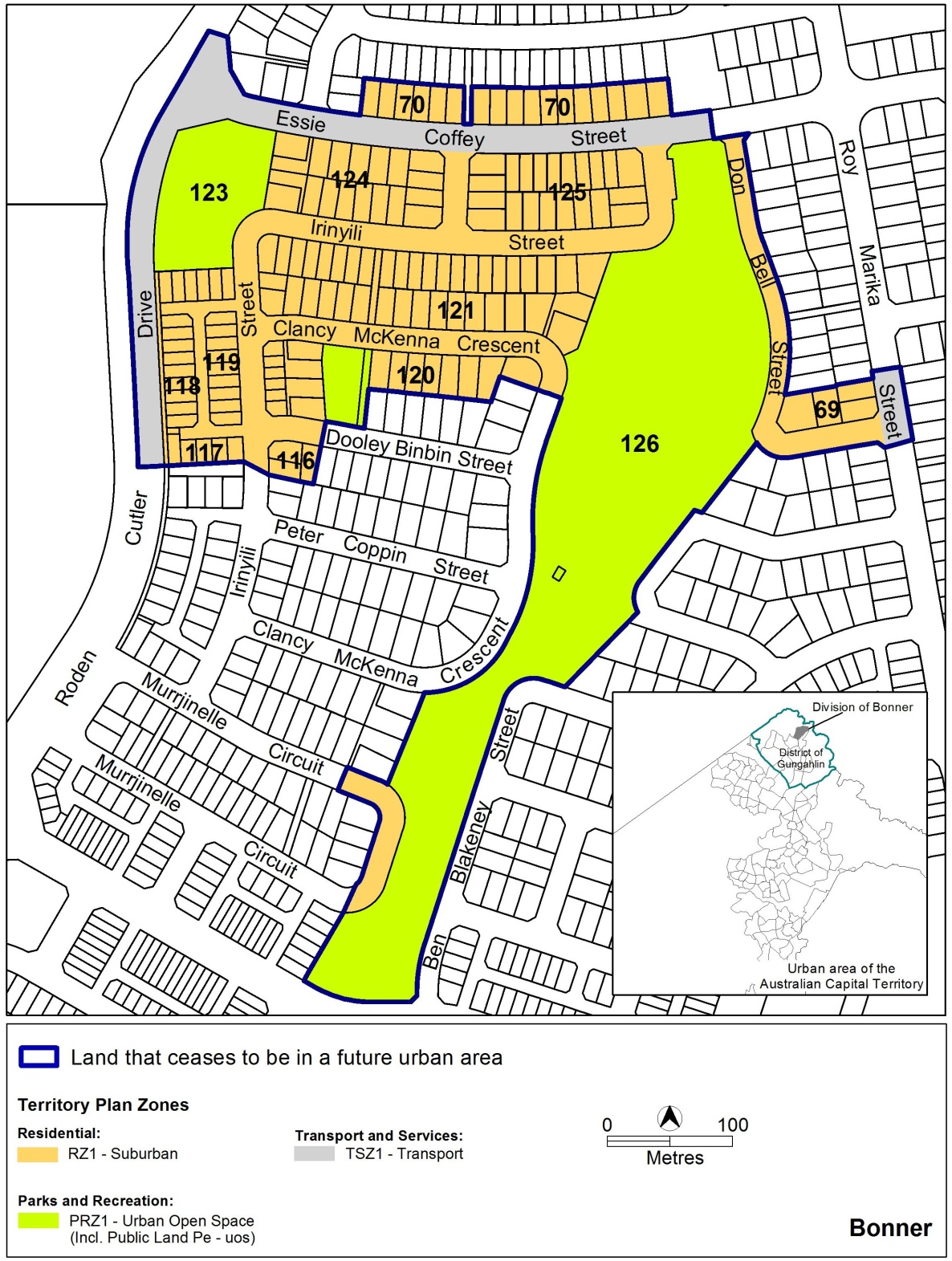 	Ben Ponton	Delegate of ACT Planning and Land Authority 	Date: 26 August 2011THIS IS PAGE ONE OF ANNEXURE BTO NOTIFIABLE INSTRUMENT NI2011 – 480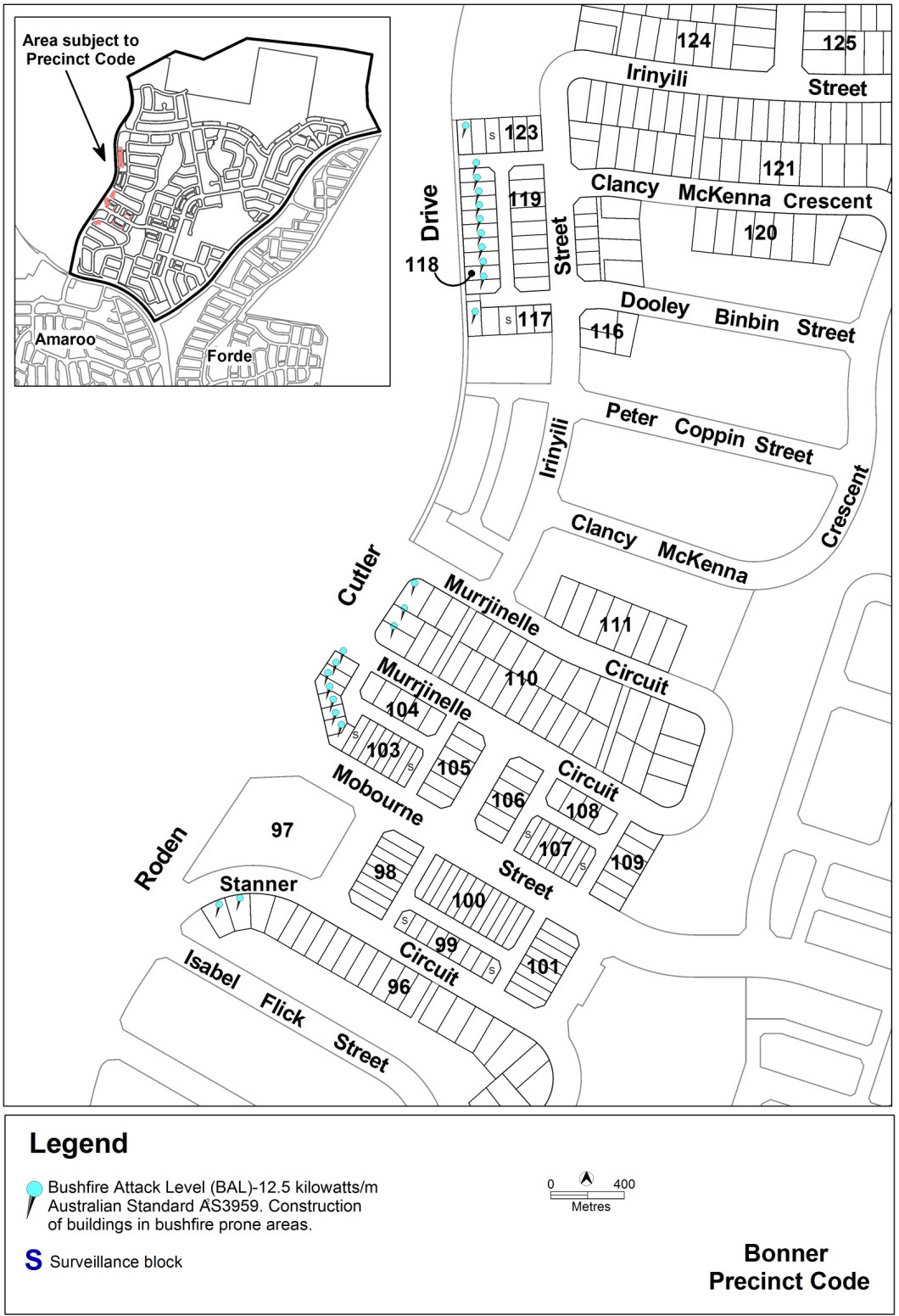 	Ben Ponton	Delegate of ACT Planning and Land Authority 	Date: 26 August 2011